0Jacksonville Cricket AssociationRules & Playing ConditionsSummer Blast - 2021 SECTION 1: GENERALJCA will abide by the ICC standard playing conditions, the Laws of Cricket, and the code of conduct. In the event of conflicts, the rules as stipulated by the JCA shall supersede. Zero Liability Policy: The Captains and the players of all the teams participating in this league should acknowledge that the organizers are NOT LIABLE for any injuries sustained (due to any reason) during the tournament. Discipline Policy: Every team member should always respect Umpire’s decision. Only Captains of the playing teams reserve the right to discuss any issue(s) with the umpire(s) in a respectful manner. Any match related issues should be brought up to the organizers by the captain(s) or umpire(s). Unsportsmanlike conduct from players, teams or club members; will NOT BE TOLERATED in JCA. Such actions will result in swift and severe disciplinary action taken against them.Dress Code: It’s optional to have team dress. 8 people on the field should wear the white T-shirt. The Trousers should be black or Navy Blue.SECTION 2: FORMAT and SCORINGTournament games will be Twelve (12) overs. There is a Super-sub in this tournament in the league stage and playoffs. Supersub should be declared at the toss and no changes after thatRound robin Format in the league stage. Each team plays 6 games in the league stage.Top 4 teams will be In Playoffs. Ranking will be taken for the qualified teams. Top2 team will go to the semi-finals and the rest of the 4 teams play quarter finals. Follow schedule for more detailsThere should be 8 people from each team to start the game, if any team does not have 8 players, the match will be forfeited to the opposition team.No player is allowed to play after the first five overs after the first ball being bowled. Both captains and umpires must make sure of playing 11 at the toss. This includes team batting first.If there is a delay in start of the game because of any time, overs will be reduced for that team (1 over for every 5 min delay)If there is a washout game the points will be split. The maximum times a team can have a washout is 2. There will be no washouts after 4 games for a given team even if the opponent has less than 4 washout matches. These matches will be rescheduled.Committee will guarantee 4 games to all the teamsCRICCLUBS app will be used for scoring.SECTION 3: Field SETUP and FIELDING RESTRICTIONSField restriction area shall be marked by two (2), 60 ft semi-circles. One at the batting end from the batting stumps joined by straight lines on either side of the pitch and another semi-circle at the bowling end from the stumps at the other end of the pitch. They shall have as their center the middle stump at either end of the pitch. The boundary is marked by a circle with radius of 160 ft. wherever possible and will be reduced in areas where it’s not possible with the center as the middle of the pitch. Alternatively, small cones, flags, or discs may identify the field restriction area. All marked areas shall be CLEARLY VISIBLE from both umpiring positions.Maximum of 2 fielders can be outside the inner circle during power play (1-2 overs) and after that Maximum of 5 fielders can be outside the inner circle irrespective of number of people in the playing 11.It is mandatory to switch the batting side after 6 overs. Bowler will decide the side he wishes to bowl from at the start of the innings. Pitch length will be 64 feet.SECTION 4: OVERS AND Substitutes Matches shall be limited to one inning of Twelve(12) overs maximum per side. Each over will consist of six (6) legal deliveries. Each bowler shall be allowed a maximum of 1/5 of the number of allocated overs i.e. in a 12 over match the maximum overs per bowler shall be three (3). Two bowlers can bowl a  max of 3 overs each.In a delayed or interrupted match where the overs are reduced for both teams or for the team bowling second, no bowler may bowl more than 1/5 one-fifth of the total overs allowed. Where the total overs are not divisible by 5, one additional over shall be allowed to the maximum number per bowler necessary to make up the balance.In case of unforeseen circumstances, (such as inclement weather, damp pitch etc.), the number of overs shall be reduced by a factor of one (1) over for every five (5) minutes lost.Players leaving from and returning to the field of play must notify the umpire at the bowlers’ end. Upon returning to the field If the player comes in contact with the ball (prior to notifying the umpire) five (5) runs will be added to the score of the batting side, the ball is ruled dead and an extra delivery shall be bowled.If a player leaves the field during the game then the player will not have to wait that many overs he missed to take his turn to bowl. A player missing overs during fielding will not have to wait those many overs before he can bat.Substitutions can be made anytime. The substitutions can be made only from the roster.A substitute shall not be allowed to bat or bowl.As per ICC rules there are NO SUBSTITUTE RUNNERS and will be enforced in this Tournament.SECTION 5: DELAYED OR INTERRUPTED MATCHESIf any point during the game, the match is interrupted due to rain the umpires will take a decision whether to call the match a washout or not. This will be decided by waiting at least 20 minutes from the time the game was stopped to see if the conditions are playable. If the interruption happens before the match begins the schedule start time of the match will be used to start the counter.Umpires are responsible for noting the rain delay time and will make the final decision. Team has no say in it to continue or cancel the game. Washed out matches will be rescheduled by the committee. Please refer to section 2.8 for rescheduling rules.Tied Matches will be completed using super over.Games with a forecast of less than 40 F will be considered as a wash out. Committee will make the final call. it is totally up to the teams if they still want to play the game. Rain washout will be decided on the field by Umpires by looking at the field conditions. There is no D/L method.SECTION 6: BATSMAN RETIRING A batsman may retire at any time during his innings(not in double over). The umpire(s), before allowing the play to proceed, shall be informed of the reason for a batsman retiringa) If a batsman retires for any other reason other than as in (a) above, he cannot resume his innings or bat again and is deemed out.b) If a batsman leaves the field voluntarily then the batsman is deemed out. Umpires will make the call if the reason is legitimate or notSECTION 7: NO BALLOnly 1 bouncer above the batsmen’s shoulder is permitted per over.The first ball above the shoulder/head for that over is a warning and if the ball is above the head then it is deemed a wide. If it is between head and shoulder then it is just a warning. If a batsman plays a warning ball (1st ball over shoulder/head for that over) above the shoulder or head and if he gets out then he is out. That is a legal delivery as the batsman is attempting a wide ball. Balls bowled after the 1st warning will be a no ball and the batsman cannot be given out. The subsequent ball is a free hit.Full toss balls above the waist will be declared as No Ball for fast, medium and spin bowlers. A bowler bowls 2 beamers (above the waist) within the innings will be disqualified from bowling.Following a No Ball (Overstepping, back foot, inner circle field limit and above waist balls) the next ball shall be a Free-Hit. If the delivery for the free hit is not a legitimate delivery, (no ball or wide) then the next delivery will become a free hit. Field changes are not permitted for free hit deliveries unless there is a change of striker. A batsman cannot be out from a Free-Hit delivery except by run out.For a delivery to be fair in respect of the feet, in the delivery stride,The bowler’s back foot must land within and not touching the return                                  crease    appertaining to his  stated mode of delivery.The bowler’s front foot must land with some part of the foot, whether grounded or    raised If the bowler’s end umpire is not satisfied that all of these conditions have been met, he shall call and signal No ball.SECTION 8: Free Hit OverFirst over of the innings is Free Hit Over (Super hit over)Maximum two fielders are allowed outside circle (same as power play)Free Hit Over gets ended if one of the batsmen gets out in any form (catch, bowled,        Runout, stumped, handling bowl mankading). it is intended for openers onlyBatsmen can continue to bat though he is out (only caught or bowled). If a batsman gets out in runout or stumped manner then he won’t get second choice to bat againSECTION 9: Double OverBowling team will choose double over when to bowl double over Everything that comes from bat will be doubled (Extras won’t be doubled)This has to be taken between 3-8 overs. 8th over by default will be a double over- 7.1 on wardsMax 5 fielders can be outside the inner circleA batsman cannot retire during a double over. in case of external injury a ball will dot and will be outIf a batsman retires for any reason 5 runs will be deducted from the batting teamSECTION 10: PLAYOFFS FORMAT 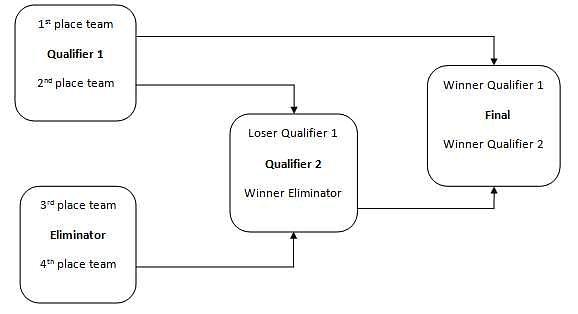 SECTION 11: UMPIRING RESPONSIBILITIES10.1Umpires are responsible for conducting the JCA games properly, with integrity and in a timely manner. They represent JCA at that time and have the authority to issue penalties to players based on the rules.To do the job umpires must be familiar with all the basic rules of the game and the rules we follow for JCA. This includes rules pertaining to wides, no balls, substitutions, player eligibility, card system, over rate etc.Umpires should be at the ground at least 15 min before the start of the game to properly coordinate with teams. Toss needs to happen 15 minutes before the start of the game.Umpires should talk to both captains in presence of each other to accurately find who is in playing 11, super subs if any and who will be arriving late. (Note: 8 players are required at the start of the game and players will be permitted within 30 min or 5 overs whichever comes first from the time of the first delivery of the game)Umpires should monitor the live scoring set up to see which players are being selected, in presence of both the captains.If a player arrives late, Umpires should be notified immediately as umpires will note when the player arrives. Substitute players entering the game or players who arrive late to the ground, should be in the ground to enter the game. NOT ON THE WAY or IN THE PARKING LOT. Umpires have every right to not allow them if they are not in the ground by the specified time period.Umpires will be held responsible for tracking the time and over rate of each innings. Umpires should act impartially to both the teams while making decisions and if need clarity they should contact JCA without wasting too much time.Umpires should restrain themselves from engaging in any kind of arguments with the players and they should register a complaint with JCA after the game if they feel any action should be taken on those players in addition to giving any Yellow or Red cards on the field.